1. Наименование учреждения : Сухокарабулакский Сельский Дом Культуры.Юридический адрес: 412627 Саратовская область, Базарно- Карабулакский район, с.Сухой Карабулак ул.Дорожная д 7 «Е»Телефоны: директор 89085420782Почта: maksimovkaclub@yandex.ru Социальные сети:  https://ok.ru/profile/583309867168 - Одноклассникиhttps://vk.com/public213536697 - ВКонтактеhttps://t.me/mbukkdcmaksimovskoemo - Телеграмм2. Ведомственная принадлежность: Муниципальное бюджетное учреждение культуры « Культурно- досуговый центр Максимовского  Муниципального образования» Сухокарабулакский СДК3. Год создания: 1976г.4. Сведения о руководителе: Кудеярова Ольга АлександровнаОбразование: средне Директор СДК с 15 июля 2019 г.Деятельность СДК осуществляет 1 специалист. 5. Культурно- массовые мероприятия:СДК функционируют 11 клубных формирований (в них занимается 95 человек) для детей 3,в них занимаются 19 человек, взрослых 6,в них занимаются 62 человек, молодежных 14 человек.Танцевальные вечера, дискотеки -35;6. Клубные формирования:- Танцевальный кружок «Задоринки» ( 6 чел.);- Хоровая группа «Перезвон» ( 15 чел);- Кружок «Мордовская культура» ( 7чел.);- Кружок «Встреча» ( 11 чел.);- Кружок «Настольный теннис» ( 8 чел.);- Фольклорная группа «Умарина» (7 чел.)- Кружок «Шашки» ( 6 чел.);- Кружок «Вернись к истокам» (12 чел)- Кружок «Солнышко» (8 чел.)- Кружок «Перевоплощение» (10 чел.)- Кружок «Разноцветный объектив» (5 чел.)7. Коллективы, имеющие звание « Народный самодеятельный коллектив »нет8. Участие в смотрах, конкурсах, фестивалях и результаты: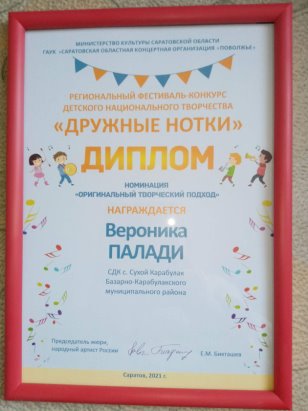 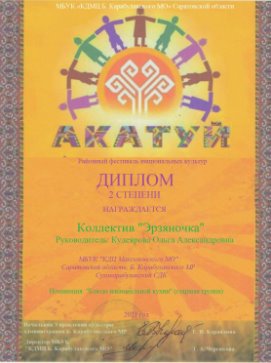 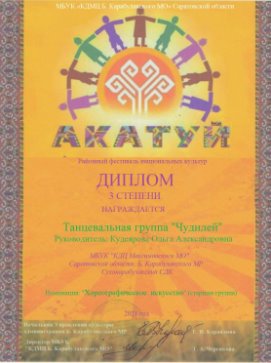 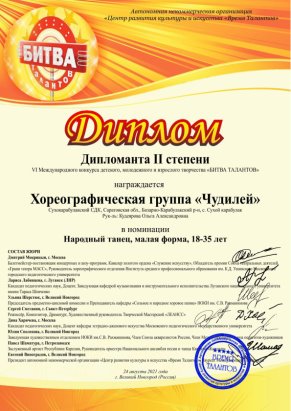 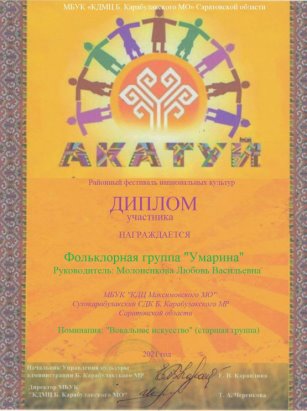 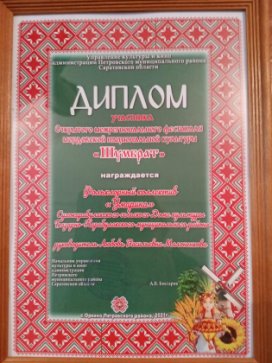 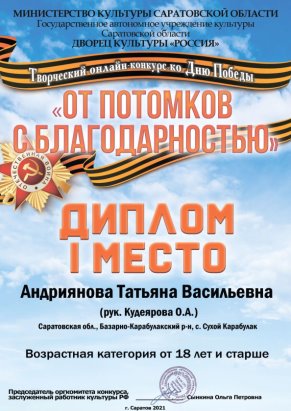 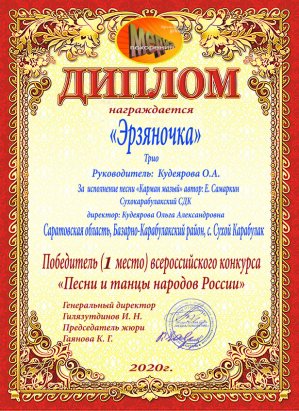 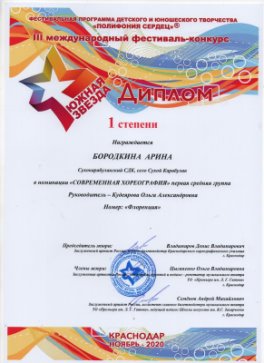 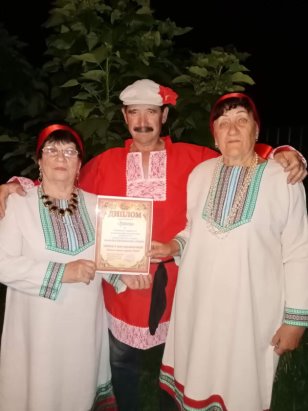 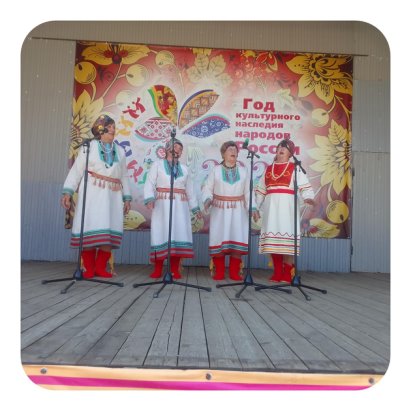 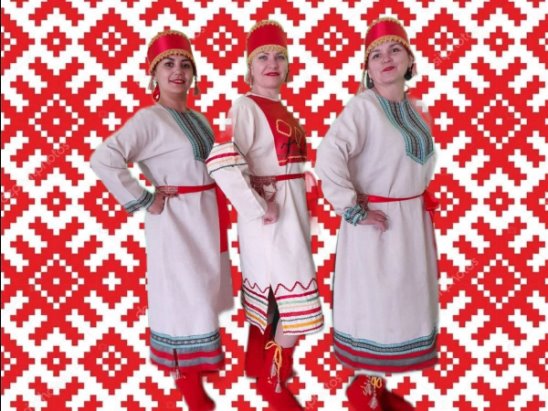 